ЗаключениеКонтрольно-счётной палаты Дубровского районана отчет об исполнении бюджета Рябчинского сельского поселения Дубровского муниципального района Брянской областиза 1 квартал 2024 годаДубровка 2024г.рп. Дубровка                                                                                          21.05.2024г.Общие положения.Заключение Контрольно-счётной палаты Дубровского района на отчет об исполнении бюджета муниципального образования  за 1 квартал 2024 года, подготовлено в соответствии со статьей 264.2 Бюджетного кодекса Российской Федерации, Положением о Контрольно-счётной палате Дубровского района, Стандартом внешнего муниципального финансового контроля 102 «Проведение оперативного контроля за ходом исполнения  решений о бюджете муниципального образования «Дубровский район» на текущий финансовый год и плановый период», пунктом 1.2.4 плана работ Контрольно-счётной палаты Дубровского района на 2024 год. Заключение Контрольно-счетной палаты оформлено по результатам оперативного анализа и контроля за организацией исполнения бюджета в 2024 году, отчетности об исполнении бюджета за 1 квартал 2024 года.        Показатели бюджета на 2024 год первоначально утверждены решением Рябчинского сельского Совета народных депутатов от «20» декабря 2023 года № 120 «О бюджете Рябчинского сельского поселения Дубровского муниципального района Брянской области на 2024 год и на плановый период 2025 и 2026 годов», по доходам в объеме 2042,5 тыс. рублей, по расходам  2042,5 тыс. рублей, сбалансированным. В течение отчетного периода в решение 1 раз вносились изменения (№ 125 от 28.02.2024г.)  объем дефицита изменялся 1 раз. С учетом изменений бюджет на 2024 год утвержден по доходам в объеме 2042,5 тыс. рублей, по расходам в объеме 2048,6 тыс. рублей, дефицит бюджета утвержден в сумме 6,0 тыс. рублей.По итогам за 1 квартал 2024 года бюджет исполнен по доходам в объеме 441,3 тыс. рублей, или 21,6 % к утвержденному годовому плану, по расходам в сумме 428,1 тыс. рублей, или 20,9 % к годовым назначениям уточненной бюджетной росписи, профицит бюджета составил 13,2 тыс. рублей.Анализ исполнения доходов бюджета       Доходная часть бюджета за 1 квартал 2024 года исполнена в сумме 441,3 тыс. рублей, или 21,6% к утвержденным годовым назначениям. По сравнению с соответствующим 2023 года, доходы увеличились в 3,1 раза или на 298,0 тыс. рублей. В структуре доходов бюджета удельный вес собственных доходов составил 53,6 %, что ниже соответствующего периода прошлого года (58,8) на 5,2 процентного пункта. Налоговые и неналоговые доходы бюджета в сравнении с отчетным периодом 2023 года увеличились в 2,8 раза или на 152,5 тыс. рублей, объем безвозмездных поступлений также увеличился в сравнении с отчетным периодом 2023 года в 3,4 раза или на 145,5 тыс. рублей.      На долю безвозмездных поступлений приходится 46,4 процента. Сведения о поступлении доходов за 1 квартал 2024 года приведены в                                                               таблице                                     (тыс. рублей)                                 Поступление налоговых и неналоговых доходов (далее – собственных доходов) сложилось в сумме 236,8 тыс. рублей, или 15,5 % к уточненному годовому плану.Налоговые доходыНа долю налоговых доходов в структуре собственных доходов бюджета приходится 100,0 процента. В абсолютном выражении поступления в бюджет составили 236,8 тыс. рублей или 15,5 % годовых плановых назначений. По сравнению с соответствующим периодом 2023 года, налоговые доходы увеличились в 2,8 раза или на 152,5 тыс. рублей. Основным налогом, которым сформирована доходная часть бюджета за 1 квартал 2024 года, является земельный налог, на его долю приходится 90,6% поступивших налоговых доходов.Налог на доходы физических лиц при запланированном поступлении дохода в объёме 36,0 тыс. рублей, поступления налога за 1 квартал 2024 года отсутствует. По сравнению с соответствующим периодом 2023 года, поступление доходов снижено на 5,8 тыс. рублей.Единый сельскохозяйственный налог поступил в бюджет в сумме 17,7 тыс. рублей, или 59,0% годовых плановых назначений. Доля налога в собственных доходах составляет 7,4 процента. По сравнению с соответствующим периодом 2023 года, доходы увеличились в 4,6 раза или на 13,9 тыс. рублей.Налог на имущество физических лиц поступил в бюджет в сумме 5,2 тыс. рублей, или 7,4% годовых плановых назначений. Доля налога в собственных доходах составляет 2,2 процента По сравнению с соответствующим периодом, доходы остались на уровне 1 квартала 2023 года.Земельный налог поступил в бюджет в сумме 214,7 тыс. рублей, или 42,5% годовых плановых назначений. Доля налога в собственных доходах составляет 90,6 процента.  По сравнению с соответствующим периодом 2023 года, доходы увеличились в 3,1 раза или на 145,2 тыс. рублей.1.2. Неналоговые доходыПри запланированном поступлении неналоговых доходов в объёме 898,5 тыс. рублей, поступления соответствующих налогов за 1 квартал 2024 года отсутствует.1.3. Безвозмездные поступленияЗа 1 квартал 2024 года кассовое исполнение безвозмездных поступлений составило 204,5 тыс. рублей, или 39,9% утвержденных годовых назначений. По сравнению с аналогичным периодом 2023 года, общий объем безвозмездных увеличился на 145,5 тыс. рублей, или в 3,4 раза. Объем полученных дотаций составляет 150,0 тыс. рублей, или 44,1 % от годового плана.Дотации на поддержку мер по обеспечению сбалансированности бюджетов за отчетный период поступило в сумме 115,0 тыс. рублей, что составило 57,5% утвержденного годового плана. Субвенции за отчетный период исполнены в сумме 34,5 тыс. рублей, что составило 25,0% утвержденного годового плана. Субсидии за отчетный период не поступали.Межбюджетных трансфертов за отчетный период исполнены в сумме 20,0 тыс. рублей, что составило 57,1% утвержденного годового плана. 2. Анализ исполнения расходов бюджетаОбщий объем расходов, утвержденный решением о бюджете на 2024 год, составляет 2042,5 тыс. рублей.  С учетом изменений на 2024 год общий объем расходов составляет 2048,6 тыс. рублей. Исполнение расходов бюджета за отчетный период составило 428,1 тыс. рублей, что соответствует 20,9 % уточненной бюджетной росписи. К уровню расходов аналогичного периода 2023 года, расходы в абсолютном значении снизились на 30,2 тыс. рублей, или на 6,6 процента.2.1. Анализ исполнения расходов по разделам и подразделам бюджетной классификации расходов бюджетовИсполнение расходов бюджета за 1 квартал 2024 года осуществлялось по 6 разделам бюджетной классификации. Наибольший удельный вес в общем объеме расходов составили расходы по разделу: 01 «Общегосударственные расходы», с удельным весом в общем объеме расходов 67,5 процентов.Сведения о расходах за 1 квартал 2024 года представлены в  таблице.                                                                                                                                                  (тыс. рублей)Анализ исполнения расходов бюджета по разделам классификации расходов в отчетном периоде показал следующее.По разделу 01 «Общегосударственные вопросы: расходы за 1 квартал 2024 года исполнены в сумме 289,0 тыс. рублей, или 20,1 % к утвержденной бюджетной росписи. Доля расходов по разделу в общей структуре расходов бюджета составила 67,5 процентов. К уровню расходов аналогичного периода 2023 года, расходы уменьшились на 68,9 тыс. рублей, или на 19,3 процента.По разделу 02 «Национальная оборона»: расходы бюджета за 1 квартал 2024 года сложились в сумме 34,5 тыс. рублей, или 25,0% к объему расходов, предусмотренных уточненной бюджетной росписью на 2024 год. Доля расходов по разделу в общей структуре расходов бюджета составила 8,0 процента. К уровню расходов аналогичного периода 2023 года, расходы увеличились на 14,6 тыс. рублей. Структура раздела представлена одним подразделом - 02 03 «Мобилизационная и вневойсковая подготовка».По разделу 03 «Национальная безопасность и правоохранительная деятельность» при утвержденном плане в объеме 1,0 тыс. рублей, кассовые расходы за 1 квартал 2024 года не осуществлялись. По разделу 04 «Национальная экономика» при утвержденном плане в объеме 21,0 тыс. рублей, кассовые расходы за 1 квартал 2024 года не осуществлялись.По разделу 05 Жилищно-коммунальное хозяйство» расходы бюджета за 1 квартал 2024 года сложились в сумме 84,6 тыс. рублей, или 21,1 % к объему расходов, предусмотренных уточненной бюджетной росписью на 2024 год. Доля расходов по разделу в общей структуре расходов бюджета составила 19,7 процента. К уровню расходов аналогичного периода 2023 года, расходы увеличились на 17,1 тыс. рублей, или на 25,3 процента. Расходы раздела произведены по подразделу 05 03 «Благоустройство».По разделу 07 «Образование» при утвержденном плане в объеме 3,0 тыс. рублей, кассовые расходы за 1 квартал 2024 года не осуществлялись. По разделу 08 «Культура, кинематография» при утвержденном плане в объеме 20,0 тыс. рублей, кассовые расходы за 1 квартал 2024 года исполнены в сумме 20,0 тыс. рублей или 100,0% к объему расходов, предусмотренных уточненной бюджетной росписью на 2024 год. Доля расходов по разделу в общей структуре расходов бюджета составила 0,9 процента.   К уровню расходов аналогичного периода 2023 года, расходы увеличились на 5,0 тыс. рублей.По разделу 11 «Физическая культура и спорт при утвержденном плане в объеме 10,0 тыс. рублей, кассовые расходы за 1 квартал 2024 года не осуществлялись. 3. Реализация муниципальной программыМуниципальная программа «Реализация отдельных полномочий Рябчинского сельского поселения Дубровского муниципального района Брянской области  на 2024 год и на плановый период 2025 и 2026 годов» утверждена постановлением Рябчинской  сельской администрации «20» декабря 2023 года № 31 с  объемом финансирования на 2024 год в сумме  2037,5 тыс. рублей, в том числе 1899,5 тыс. рублей - средства местного бюджета, 138,0 тыс. рублей - средства областного бюджета. В течение отчетного периода в постановление 1 раз вносились изменения (28.02.2024 года № 7). С учетом изменений общий объем на 2024 год утвержден в сумме 2043,6 тыс. рублей, в том числе 1905,6 тыс. рублей- средства местного бюджета, 138,0 тыс. рублей- средства областного бюджета.За 1 квартал 2024 года расходы бюджета по муниципальной программе исполнены в сумме 428,0 тыс. рублей, что составляет 20,9 % утвержденных плановых назначений.Исполнение непрограммной части расходов бюджета К непрограммной части расходов бюджета Рябчинского сельского поселения относятся «Резервный фонд местной администрации».В соответствии со ст.81 Бюджетного кодекса Российской Федерации, Постановлением Рябчинской сельской администрации № 38 от 26.06.2019 года Об утверждении порядка использования бюджетных ассигнований резервного фонда Рябчинской сельской администрации утвержденного в бюджете муниципального образования «Рябчинское сельское поселение» в составе бюджета Рябчинского сельского поселения предусмотрены ассигнования для формирования резервного фонда. Резервный фонд Рябчинского сельского поселения запланирован на 2024 год в объеме 5,0 тыс. рублей. Средства резервного фонда предназначены для финансирования непредвиденных расходов.Расходы бюджета Рябчинского сельского поселения не включенных в муниципальную программу, представлены в таблице   (тыс. рублей)В отчетном периоде расходование ассигнований резервного фонда не осуществлялись.4. Дефицит (профицит) бюджета и источники внутреннегофинансирования дефицита бюджетаПервоначально бюджет на 2024 год по доходам и расходам утвержден сбалансированным, В отчетном периоде внесены изменения, дефицит бюджета утвержден в сумме 6,1 тыс. рублей. В состав источников внутреннего финансирования дефицита бюджета включены остатки средств на счетах по учету средств бюджета.		ВыводыПредставленная к внешней проверке отчетность об исполнении бюджета, по составу отчетности соответствует требованиям, установленным Инструкцией о порядке составления и представления годовой, квартальной и месячной отчетности об исполнении бюджетов бюджетной системы Российской Федерации, утвержденной приказом Минфина России от 28.12.2010 № 191н. Предложения          Направить заключение Контрольно-счетной палаты Дубровского района на отчет об исполнении бюджета Рябчинского сельского поселения Дубровского муниципального района за 1 квартал 2024 года Главе Рябчинского сельского поселения.Председатель Контрольно-счётной палатыДубровского района                                                                    О.В. Ромакина					 ПоказательИсполнено1 квартал 2023г.Уточнено2024г.Исполнено1 квартал 2024г.% исполнения%исполнения2024/2023123456Доходы бюджета всего, в т.ч143,32042,5441,321,6в 3,1 разаНалоговые и неналоговые доходы, в т.ч.84,31529,5236,815,5в 2,8 разаНалоговые доходы, в т.ч.84,3631,0236,815,5в 2,8 разаНалог на доходы физических лиц5,836,0-0,800Единый сельскохозяйственный налог3,830,017,759,0в 4,6 разаНалог на имущество физических лиц5,271,05,27,4100,0Земельный налог69,5494,0214,743,5в 3,1 разаНеналоговые доходы, в т.ч.0,0898,50,00,00,0Доходы от сдачи в аренду имущества0,019,50,00,00,0Доходы, получаемые в виде арендной плата за земельные участки0,00,00,00,00,0Доходы от продажи земельных участков, находящихся в собственности  сельских,  (городских) поселений0,01850,00,00,00,0Доходы от реализации имущества, находящегося в оперативном управлении учреждений0,00,00,00,00,0Прочие неналоговые поступления0,00,00,00,00,0Безвозмездные поступления, в т.ч.59,0513,0204,539,9в 3,4 разаДотации30,3340,0150,044,1в 5,0разаСубсидии0,00,00,00,00,0Субвенции28,7138,034,525,0в 1,2 разаМежбюджетные трансферты0,035,020,057,10,0Наименование разделовклассификациирасходовРЗИсполнено1 квартал 2023г.Уточнено2024г.Исполнено1 квартал 2024г.% исполнения%исполнения2024/20231234567Общегосударственные вопросы01357,91440,5289,020,180,7Национальная оборона0219,9138,034,525,0173,3Национальная безопасность и правоохранительная деятельность030,01,00,00,00,0Национальнаяэкономика040,021,00,00,00,0Жилищно-коммунальноехозяйство0567,5415,184,621,1125,3Образование073,03,00,00,00,0Культура, кинематография0815,020,020,0100,0133,3Социальная политика100,00,00,00,00,0Физическая культура и спорт1110,010,00,00,00,0Всего:458,32048,6428,120,993,4Наименование мероприятийУтверждено 2024г.Уточнено 2024г.Исполнено 1кв. 2024 г.% испол.Муниципальная  программа «Реализация отдельных полномочий Рябчинского сельского поселения Дубровского муниципального района Брянской области» на 2024 - 2026 годов»2037,52043,6428,120,9средства областного бюджета138,0138,034,525,0Обеспечение мобилизационной подготовки138,0138,034,525,0средства местного бюджета1899,51905,6393,620,6Наименование мероприятийУтверждено на 2024 годУточнено на 2024 годИсполнено за 1 кв. 2024 год% исп. к уточ. плануНепрограммная деятельность5,05,00,00,0Резервный фонд Рябчинской сельской администрации5,05,00,00,0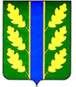 